   1  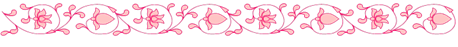 I этап, 1 кварталОпознавание звуков из двух игрушек (барабан, бубен).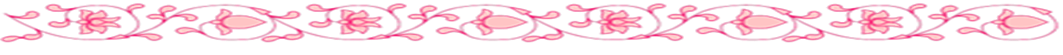 1.     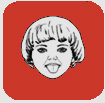 1. Игра «Обезьянки» (каждое упражнение выполнять 5 раз).- «Лягушка» - «Заборчик»2.     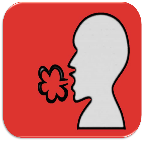 2.Дыхательная гимнастика «Пёрышко». Сдуйте со своей ладони (перышко) ватку, покажите ребенку, как правильно дышать (воздух набираем через нос, рот закрыт). Затем ребенок сдувает (перышко) ватку с ладони взрослого.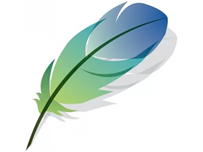 3. 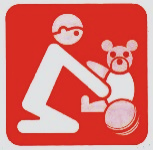 3.Игра «Ладушки».   Взрослый сажает ребёнка перед собой, берёт его руки в свои и, ритмично похлопывая его ладошками, поет потешку под музыку: «Ладушки, ладушки!  Где были?  У бабушки.»4.       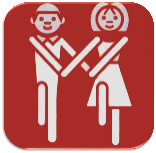 4.Упражнение «Привет». Выполняется под мелодию с ритмичным рисунком. Взрослый пропевает, показывая движения (делай, как я), ребенок повторяет движения.  1   I этап, 1 квартал  1   I этап, 1 квартал5.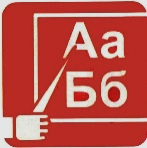 5.Посмотри, что у меня есть. Это - барабан, он звучит вот так (взрослый стучит). А теперь давай вместе в него постучим. Теперь попробуй сам.Это – бубен, он звучит вот так (Взрослый стучит). А теперь давай вместе в него постучим. Теперь попробуй сам. Игра «Угадай, что звучит». Я буду стучать или в барабан, или в бубен (за ширмой), а ты мне покажешь, на чем я играла. 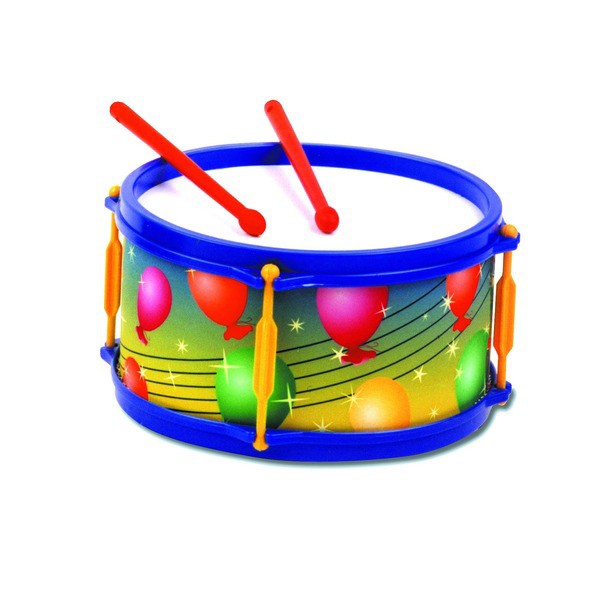 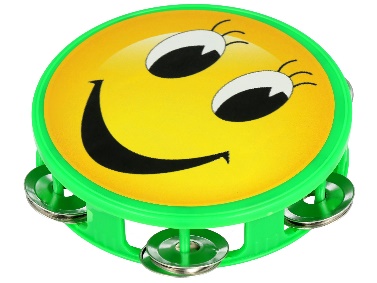 6.   6.Игра «Кто это?» - Давай с тобой поиграем! - Перед ребёнком альбом с семейными фотографиями. Взрослый всех называет. Вопросы и задания: - Покажи, где мама, папа, где ты. - Кто это? - Я! (Взрослый показывает пальчиком ребёнка на него самого.)